Công tác quản lý, khai thác khoáng sản, vật liệu san lấp trên địa bàn tỉnh Đắk Nông; giải pháp, nhiệm vụ cụ thể trong thời gian tớiI. Kết quả đạt được1. Công tác ban hành văn bản và tuyên truyền phổ biến pháp luậtUBND tỉnh đã tiếp tục ban hành nhiều  văn bản chỉ đạo tăng cường công tác quản lý khoáng sản trên địa bàn tỉnh, cụ thể: 4395/UBND-NNTNMT ngày 01/8/2023 về tăng cường công tác quản lý khoáng sản trên địa bàn tỉnh; 2706/UBND-NNTNMT ngày 18/5/2023 về tăng cường hiệu lực, hiệu quả công tác quản lý nhà nước về khoáng sản; 7007/UBND-NNTNMT ngày 16/11/2023 về phối hợp tăng cường quản lý công tác đấu giá quyền khai thác khoáng sản làm vật liệu xây dựng thông thường; Tăng cường công tác quản lý khai thác cát trên địa bàn tỉnh tại các văn bản số 6584/UBND-NNTNMT ngày 31/10/2023; 6197/UBND-NNTNMT ngày 17/10/2023; 3179/UBND-NNTNMT ngày 08/6/2023,…Trong năm 2024 đã tổng hợp những vướng mắc trong quá trình thực hiện của luật khoáng sản trong thực tế, từ đó tổng hợp, góp ý để đề xuất, sửa đổi trong Luật Địa chất khoáng sản.2. Công tác quy hoạchĐã phối hợp với Sở Kế hoạch và Đầu tư hoàn thành Phương án bảo vệ, khai thác, sử dụng tài nguyên trên địa bàn tỉnh tích hợp tại Quy hoạch tỉnh Đắk Nông thời kỳ 2021-2030, tầm nhìn đến năm 2050. Trong đó, đã kịp thời khắc phục khuyết điểm của các kỳ quy hoạch trước là bổ sung thêm các mỏ vật liệu san lấp vào quy hoạch thăm dò, khai thác khoáng sản làm vật liệu xây dựng thông thường. Cụ thể, Sở đã đề xuất, tổng hợp, cung cấp thông tin để Sở Kế hoạch và Đầu tư nghiên cứu, rà soát và bổ sung 112 điểm mỏ đất làm vật liệu san lấp vào quy hoạch tỉnh với tổng tài nguyên dự báo là 79.018.117 m3. Ngoài ra, cũng đã tổng hợp và đề xuất 03 mỏ cát nhằm bổ sung thêm nguồn cát cho tỉnh trong thời gian tới với tổng tài nguyên dự báo 988.000 m3.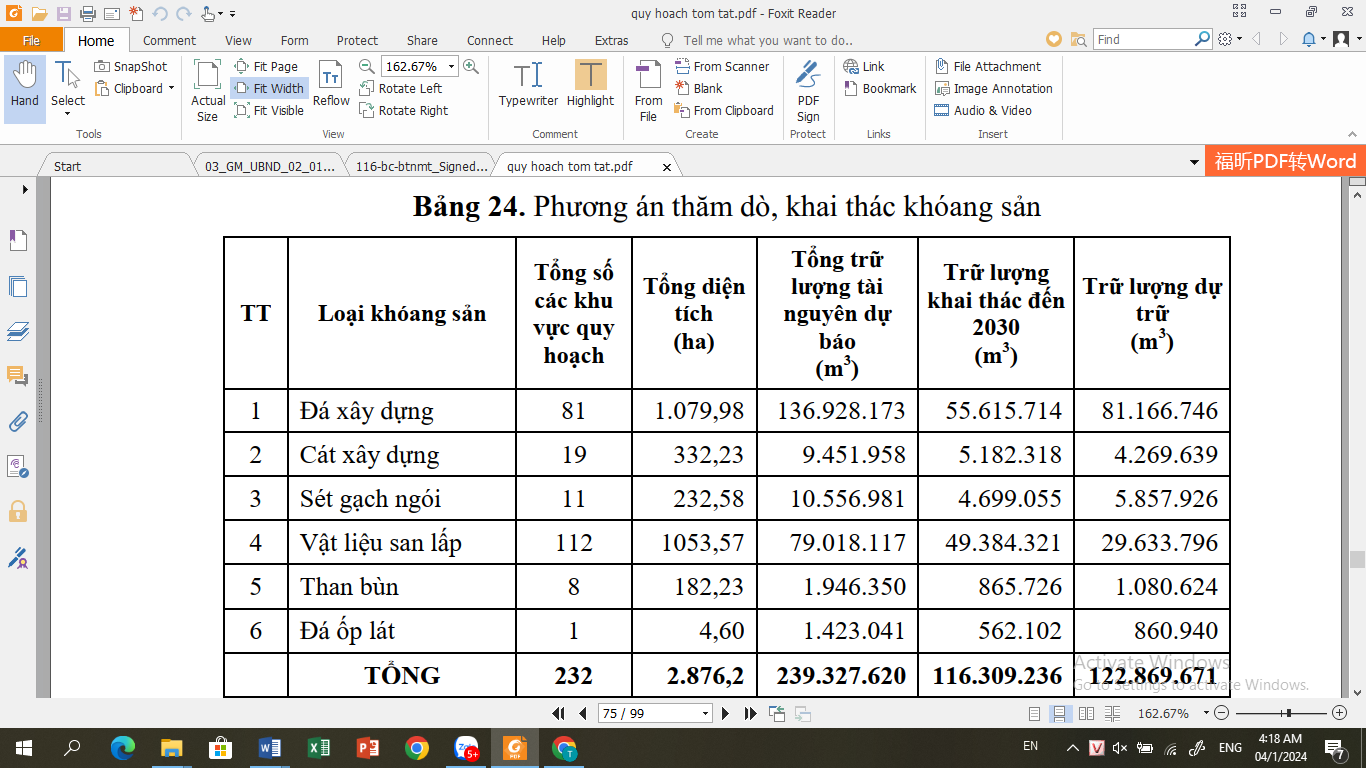 3. Công tác cấp phépLũy kế đến nay, trên địa bàn tỉnh Đắk Nông có 43 Giấy phép khai thác khoáng sản còn hiệu lực, trong đó có 02 giấy phép khai thác khoáng sản do Bộ Tài nguyên và Môi trường cấp. Trong năm 2023, UBND tỉnh cấp giấy phép khai thác khoáng sản cho 01 dự án, xác nhận bảng đăng ký khai thác đất san lấp cho 05 công trình. Tổ chức đấu giá thành công 02 mỏ khoáng sản (01 mỏ đá và 01 mỏ than bùn).Đặc biệt, đã báo cáo UBND tỉnh kiến nghị Bộ Tài nguyên và Môi trường đồng ý cho 02 dự án về có ý kiến đối với bổ sung công trình thăm dò đánh giá trữ lượng đá ốp lát (mỏ đá bazan Bon Pinao, huyện ĐắkRLấp và mỏ đá bazan Đội 1, xã Đắk Ngo, huyện Tuy Đức). Đến nay UBND tỉnh đã điều chỉnh quyết định phê duyệt trữ lượng trong đó bổ sung trữ lượng đá bazan ốp lát cho 01 dự án. Điều này giúp cho nâng cao giá trị của sản phẩm khai thác tại các mỏ đá bazan làm vật liệu xây dựng thông thường.3. Về công tác quản lý khoáng sản chưa khai thácVới sự quan tâm chỉ đạo sát sao của Tỉnh ủy về việc triển khai thực hiện số 24-CTr/TU ngày 27/8/2021 của Ban Thường vụ Tỉnh ủy thực hiện Nghị quyết Đại hội đại biểu Đảng bộ tỉnh lần thứ XII về quản lý, bảo vệ, khai thác hiệu quả tài nguyên khoáng sản gắn với bảo vệ môi trường, ứng phó với biến đổi khí hậu giai đoạn 2021-2025 thì công tác quản lý, bảo vệ khoáng sản chưa khai thác trên địa bàn tỉnh đã được đã có sự chuyển biến rõ rệt. Hầu hết UBND các huyện, thành phố đều đã có nhận thức cao về trách nhiệm của địa phương trong tổ chức bảo vệ khoáng sản chưa khai thác và tích cực tổ chức các biện pháp ngăn chặn, xử lý khi phát hiện các vụ việc khai thác khoáng sản trái phép.Sau khi Chương trình hành động số 24-CTr/TU được ban hành, UBND các huyện, thành phố Gia Nghĩa và Công an tỉnh đã phát hiện xử lý 89 trường hợp khai thác khoáng sản trái phép với tổng số tiền xử phạt là 3.799.392.437 đồng.4. Công tác thu tiền cấp quyền, thực hiện nghĩa vụ tài chính của tổ chức, cá nhân khai thác khoáng sản (bao gồm cả GP do Bộ TNMT cấp) tính đến ngày 06/12/2023+Thuế tài nguyên (TN): 108.304.991.648 đồng;+ Phí bảo vệ môi trường (BVMT): 121.010.678.056 đồng;+ Tiền cấp quyền khai thác khoáng sản: 45.011.432.418 đồng.II. Các khó khăn, tồn tạia) Giải pháp tháo gỡ khó khăn vướng mắc đối với công tác quản lý đất làm vật liệu san lấp trong khu vực quy hoạch thăm dò, khai thác bô xitMặc dù tỉnh đã rất tích cực trong đề xuất các bộ ngành trung ương tháo gỡ các khó khăn, vướng mắc, nhưng đến thời điểm hiện nay Bộ Tài nguyên và Môi trường và Bộ Công thương vẫn chưa có giải pháp tháo gỡ cho các dự án sử dụng đất điều phối nội bộ trong công trình nằm trong khu vực phát hiện có bô xit, giải pháp cụ thể trong việc bảo vệ, thu hồi khoáng sản bô xit trong dự án.b) Trong công tác bảo vệ khoáng sản chưa khai thácVẫn còn tình trạng khai thác khoáng sản trái phép ở một số địa bàn trên địa bàn tỉnh, đặc biệt là khai thác đá chẻ, đá bazan dạng trụ cột. Trong khi đó, công tác xử lý trách nhiệm cơ quan quản lý để để xảy ra các hoạt động khai thác,vận chuyển khoáng sản trái phép chưa được đẩy mạnh tại các địa phương.Mặc dù các cơ quan chính quyền địa phương đã phát hiện và xử lý nhiều vụ khai thác trái phép nhưng số lượng khoáng sản tịch thu rất ít. Điều đó đồng nghĩa với công tác phát hiện còn yếu kém, một lượng khoáng sản khai thác trái phép đã được tẩu tán.Công tác kiểm tra, xử lý vận chuyển khoáng sản không rõ nguồn gốc chưa được các cơ quan chức năng đẩy mạnh kiểm tra, xử lý. Việc yếu kém trong công tác phát hiện, kiểm soát vận chuyển khoáng sản không rõ nguồn gốc dẫn đến tạo điều  kiện  cho  các đơn vị khai  thác có phép trốn tránh kê khai nộp thuế tài nguyên; hoặc vận chuyển khoáng sản khai thác trái phép lưu thông trên thị trường làm giảm thu Ngân sách nhà nước.Chưa có giải pháp mạnh mẽ để xử lý các điểm khai thác đất sét làm gạch trái phép.Lực lượng kiểm tra, rà soát phát hiện khai thác khoáng sản trái phép ở cấp xã còn  mỏng, chỉ có 1 đến  2 cán bộ thực hiện nhiệm quản lý khoáng sản nhưng chủ yếu là kiêm nhiệm; trình độ chuyên môn của cán bộ, công chức phụ trách lĩnh vực khoáng sản còn hạn chế nên không thể triển khai giám sát liên tục, công tác xử lý rất khó khăn.- Công tác phối hợp giữa các cơ quan, đơn vị trong việc thanh lý khoáng sản khai thác trái phép phối hợp chưa tốt, dẫn đến tình trạng địa phương không nắm được đâu là tang vật xử lý vi phạm hành chính, đâu là đá khai thác mới, do đó người dân lợi dụng vào việc trúng đấu giá để tiếp tục khai thác, gây khó khăn cho công tác quản lý.- Khó khăn trong việc bố trí kinh phí để xử lý về phương tiện vi phạm, các phương tiện thực hiện hành vi khai thác đá; khó khăn trong việc cử đội ngũ cán bộ trông coi, bảo vệ khối lượng đá khai thác trái phép và xử lý tang vật vi phạmc) Trong công tác quản lý khai thác cátKhó khăn trong trong công tác quản lý khoáng sản khai thác thực tế tại các mỏ cát: do cát nằm dưới mặt nước và có trữ lượng cát động nên phương pháp đo vẽ ranh giới mỏ, thân khoáng chưa thể kiểm soát được sản lượng đơn vị khai thác trong năm, công tác hướng dẫn lắp đặt thiết bị giám sát hành trình giữa Bộ Tài nguyên và Môi trường và Bộ Giao thông Vận tải chưa thống nhất nên địa phương còn lúng túng.Có nhiều nguyên nhân gây sạt lở bờ sông, các yếu tố tác động lên sự ổn định bờ sông nằm ở cả phía tỉnh Đắk Lắk và Đắk Nông dẫn đến việc xác định trách nhiệm bồi thường do sạt lở cũng như giải pháp căn cơ để xử lý cần có sự hỗ trợ của Bộ, ngành trungương. Tuy nhiên, đến hiện nay, các Bộ ngành vẫn chưa thực sự vào cuộc trong việc tổ chức các giải pháp hạn chế sạt lở bờ sông khu vực giáp ranh giữa hai tỉnh.d) Trong công tác cho thuê đất hoạt động khoáng sảnCòn có sự chồng lấn giữa quy hoạch khoáng sản làm vật liệu xây dựng thông thường với một số quy hoạch khác như quy hoạch đô thị, dẫn dến khó khăn trong công tác cho thuê đất.Ngoài ra, nhiều văn bản hướng dẫn thực hiện Luật Khoáng sản chưa cụ thể, rõ ràng, còn nhiều bất cập, chưa phù hợp và sát với thực tiễn,  dẫn đến khó khăn trong triển khai cụ thể như: Chưa có bộ thủ tục riêng cho cấp giấy phép khai thác đất san mà áp dụng bộ thủ tục cấp giấy phép khai thác như các loại khoáng sản khác dẫn đến mất nhiều thời gian thực hiện; chưa có giải pháp hiệu quả trong đôn đốc các đơn vị đã bỏ địa chỉ kinh doanh thực hiện các biện pháp đóng cửa mỏ trong khi lại chưa có cơ chế tài chính cho việc sử dụng tiền ký quỹ để đóng cửa mỏ các doanh nghiệp này, …III. Giải phápa. Đối với công tác bảo vệ khoáng sản chưa khai thác, đề nghị một số nội dung sau:- Sở Tài chính chủ động hướng dẫn, kiểm tra UBND các huyện, thành phố Gia Nghĩa trong việc phân bổ kinh phí tổ chức bảo vệ khoáng sản chưa khai thác.- Cục Thuế tỉnh tăng cường thực hiện nhiệm vụ kiểm tra, rà soát việc kê khai thuế tài nguyên đúng với sản lượng khai thác thực tế.- Cục Quản lý thị trường tỉnh chủ trì phối hợp với UBND các huyện, thành phố Gia Nghĩa, Công an tỉnh, Cục Thuế tỉnh xây dựng quy chế liên ngành để ngăn chặn việc vận chuyển, kinh doanh và tiêu thụ khoáng sản không rõ nguồn gốc tại các điểm nóng khai thác khoáng sản trái phép.- Sở Nội vụ chủ trì kiểm tra, đôn đốc UBND các huyện xử lý người đứng đầu chính quyền cấp xã trong trường hợp để xảy ra các hoạt động khai thác, vận chuyển khoáng sản trái phép mà cố tình bao che, không báo cáo, đề xuất và tổ chức các biện pháp ngăn chặn.- UBND các huyện, thành phố Gia Nghĩa:+ Chú trọng trong phân bổ ngân sách đảm bảo cho các đơn vị thực hiện công tác quản lý bảo vệ khoáng sản chưa khai thác.+ Công khai số điện thoại đường dây nóng bằng nhiều hình thức như trang thông tin, loa đài, pano... tại các xã, thôn có các điểm nóng về khai thác trái phép để người dân được biết và kịp thời phản ánh. + Đẩy mạnh công tác rà soát, phát hiện và ngăn chặn khai thác khoáng sản trái phép từ sớm để hạn chế tối đa các đối tượng tẩu tán khoáng sản trái phép.+ Chủ động rà soát, báo cáo định kỳ theo tuần, tháng, năm về tình hình phát hiện khai thác khoáng sản trái phép trên địa bàn, đặc biệt đẩy mạnh việc thống kê đầy đủ tọa độ diện tích các khu vực phát hiện khai thác khoáng sản trái phép để làm cơ sở theo dõi việc ngăn chặn việc tái diễn khai thác trái phép tại khu vực phát hiện.- UBND các huyện: Cư Jút và Krông Nô chú trọng việc kiểm tra, xử lý và ngăn chặn khai thác trái phép đất sét làm gạch ngói trong thời gian tới.- UBND các huyện: Đắk Mil, Đăk R’lấp, Đắk Glong, Tuy Đức tiếp tục tổ chức các biện pháp ngăn chặn các điểm khai thác trái phép tái diễn. - Công an tỉnh+Tăng cường công tác phòng ngừa, đấu tranh và điều tra, xử lý các loại tội phạm có liên quan đến gian lận thương mại trong kê khai thuế tài nguyên; khai thác, vận chuyển khoáng sản trái phép, đặc biệt tại các điểm khai thác khoáng sản trái phép kéo dài gây thất thu ngân sách Nhà nước, ảnh hưởng đến an ninh trật tự tại địa phương.+ Điều tra và xử lý triệt để các doanh nghiệp gian lận thương mại trong kê khai thuế tài nguyên.b. Đối với khai thác cát:Đề nghị UBND tỉnh chỉ đạo:- Công an tỉnh:Đẩy mạnh việc đấu tranh và điều tra, xử lý các loại tội phạm liên quan đến gian lận thương mại trong kê khai thuế tài nguyên đối với hoạt động khai thác cát theo Quyết định  số 1697/QĐ-UBND ngày  11/10/2021 của UBND tỉnh về việc ban hành Kế hoạch triển khai Chương trình hành động số 24-CTr/TU ngày 27/8/2021 của Ban Thường vụ Tỉnh ủy thực hiện Nghị quyết Đại hội đại biểu Đảng bộ tỉnh lần thứ XII về quản lý, bảo vệ, khai thác hiệu quả tài nguyên khoáng sản gắn với bảo vệ môi trường, ứng phó với biến đổi khí hậu giai đoạn 2021-2025. Phối hợp với Sở Giao thông vận tải và UBND huyện Krông Nô trong việc kiểm tra phương tiện khai thác cát thực hiện đúng quy định về đăng ký, đăng kiểm; thời gian khai thác và ngăn chặn, xử lý các hoạt động khai thác cát trái phép. -  Sở Giao thông vận tải: Tăng cường kiểm tra phương tiện đảm bảo thực hiện đầy đủ các quy định trong hoạt động khai thác cát sỏi lòng sông trên địa bàn tỉnh Đắk Nông; tập trung về đăng ký tên, loại phương tiện, thiết bị được khai thác sử dụng để vận chuyển cát, lắp đặt camera giám sát hành trình và lưu trữ dữ liệu thông tin về vị trí, hành trình di chuyển của phương tiện, thiết bị sử dụng để khai thác vận chuyển cát.- Sở Công Thương: Kiểm tra, giám sát hoạt động vận hành theo quy định của các nhà máy thủy điện trên sông Krông Nô để giảm thiểu tác động tiêu cực gây sạt lở bờ sông Krông Nô.- Sở Tài nguyên và Môi trường: + Kiểm tra, giám sát việc thống kê, kiểm kê trữ lượng khoáng sản khai thác theo thực tế của các Doanh nghiệp khai thác cát trên địa bàn tỉnh theo hướng dẫn của Bộ Tài nguyên và Môi trường tại Thông tư số 17/2020/TT-BTNMT ngày 24/12/2020.+ Phối hợp chặt chẽ hơn nữa với Sở Tài nguyên và Môi trường tỉnh Đắk Lắk để hoàn thiện Dự thảo Quy chế phối hợp trong công tác quản lý tài nguyên khoáng sản khu vực giáp ranh giữa hai tỉnh Đắk Lắk và Đắk Nông làm cơ sở để UBND tỉnh Đắk Nông tổ chức làm việc với UBND tỉnh Đắk Lắk ký kết Quy chế phối hợp đảm bảo theo quy định.+ Khẩn trương hoàn thành dự án lắp đặt camera giám sát tại các mỏ cát trên địa bàn huyện Krông Nô để kết nối dữ liệu về cơ quan quản lý nhà nước Nhằm giám sát chặt chẽ hoạt động khai thác cát.- Cục Quản lý thị trường tỉnh: Tăng cường công tác kiểm tra hoạt động kinh doanh vận chuyển khoáng sản, nguồn gốc hợp pháp của khoáng sản được sử dụng trong các công trình.- Cục Thuế tỉnh: Tăng cường kiểm tra hoạt động kê khai thuế tài nguyên và việc thực hiện nghĩa vụ tài chính trong hoạt động khai thác cát của các Doanh nghiệp, triển khai các biện pháp chống thất thu Ngân sách nhà nước trong hoạt động khai thác khoáng sản.- UBND huyện Krông Nô: Tăng cường kiểm tra, rà soát các bến bãi tập kết cát trên địa bàn huyện Krông Nô và việc chấp hành theo quy định của pháp luật đối với bến bãi tập kết cát của các Doanh nghiệp; kiểm tra, giám sát thời gian được phép khai thác cát của các Doanh nghiệp, xử lý nghiêm các hoạt động khai thác cát vào ban đêm, hoạt động khai thác cát ngoài thời gian quy định, khai thác cát gây sạt lở bờ sông.c) Đối với giải pháp tháo gỡ khó khăn vướng mắc đối với công tác quản lý đất làm vật liệu san lấp trong khu vực quy hoạch thăm dò, khai thác bô xitTiếp tục làm việc trực tiếp với lãnh đạo và các cán bộ chuyên viên của các bộ ngành trung ương có liên quan để giải quyết các vấn đề khó khăn của tỉnh đối với các vấn đề khó khăn liên quan đến bô xit.d) Đối với các tồn tại khác:- Đề xuất các Bộ, ngành Trung ương tháo gỡ các khó khăn vướng mắc trong xử lý vi phạm  khai thác khoáng sản, hướng dẫn địa phương thực hiện các thủ tục hành chính đề nghị cấp phép khai thác khoáng sản, đặc biệt là đối với cấp phép khai thác đất làm vật liệu san lấp. - Kiến nghị Bộ Tài nguyên và Môi trường sửa đổi, bổ sung Thông tư số 61/2017/TT-BTNMT ngày 22/12/2017 quy định cụ thể cơ quan giám sát, hình thức giám sát việc lập biểu mẫu thông kê sản lượng khoáng sản khai thác thực tế.- Giải quyết sự chồng lấn giữa quy hoạch khoáng sản, quy hoạch đô thị và các quy hoạch có liên quan để hoàn tất công tac cho thuê đất hoạt động khoáng sản.